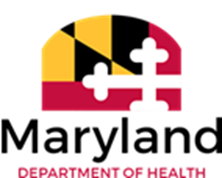 BEHAVIORAL HEALTH ADMINISTRATIONMaryland Recovery Net/State Care Coordinator Staff Change FormRev:  11/29/2021; 06/04/2021Maryland Recovery Net/State Care Coordinator Maryland Recovery Net/State Care Coordinator Please complete and send this form to: Sheniyah Mitchell, Care Coordination Program Manager: sheniyah.mitchell@maryland.gov and Patricia Konyeaso, Director, Maryland RecoveryNet andMaryland Certification of Recovery Residences: patricia.konyeaso@maryland.gov Please complete and send this form to: Sheniyah Mitchell, Care Coordination Program Manager: sheniyah.mitchell@maryland.gov and Patricia Konyeaso, Director, Maryland RecoveryNet andMaryland Certification of Recovery Residences: patricia.konyeaso@maryland.gov Maryland RecoveryNetState Care CoordinationDate of Notice: Date of Notice:Date of Notice: Effective Date: Effective Date: Jurisdiction:Jurisdiction:Provider Type: ☐Care Coordination ☐Housing Location: Location:Provider’s Name:Provider’s Name:Service Location:Former SCC Name:Contact Name:Email:Phone Number:Replacement SCC Name/Contact Information:Name:Email:Phone Number:Former MDRN Staff Name:SCC Supervisor Name/Contact InformationName:Email:Phone Number:Replacement MDRN Name/Contact Information:Name:Email:Phone Number:Notes:Coverage Plan:Notes: